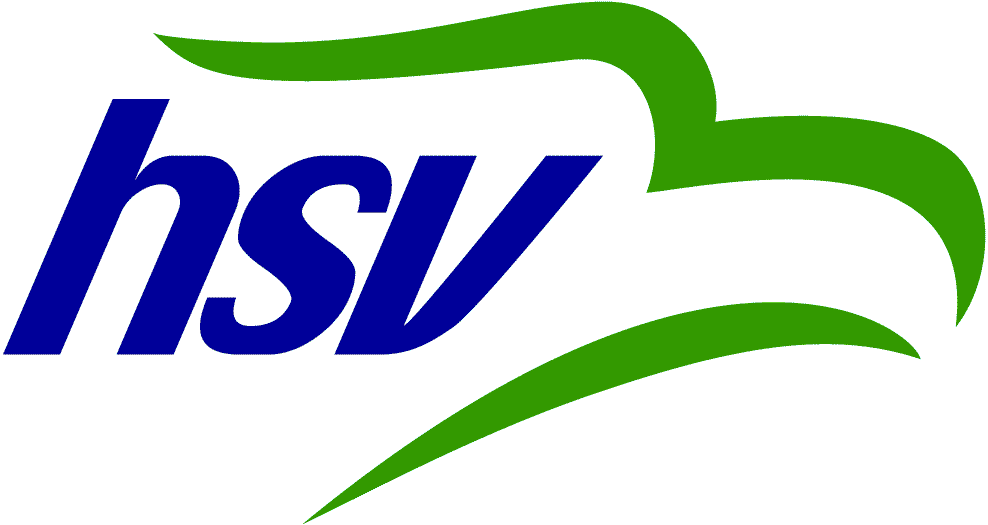 5. fundur stjórnar HSV, þriðjudaginn 6. desember 2011 á 3.hæð stjórnsýsluhússins Ísafirði kl 16:30, mættir Jón Páll Hreinsson, Maron Pétursson, Sturla Páll Sturluson, Erla Jónsdóttir og Ari Hólmsteinsson.Dagskrá:Íþróttasvæðið Torfnesi – staða á málumLagt fram bréf frá stjórn KFÍ, stjórn HSV telur ákveðins misskilnings gæta í bréfi KFÍ, Formanni HSV falið að tala ræða við forsvarsmenn KFÍ.  Bréf frá Stefni lagt fram til kynningar ásamt svörum framkvæmdarstjóra og formanns HSV.Skotíþróttamannvirki og áhorfendastúka – staða á málumStaðan mála kynnt.Nefnd um úthlutun tíma í íþróttamannvirkjum Formaður leggur fram eftirfarandi tillögu: “Stjórn HSV leitar eftir tilnefningu um fjóra einstaklinga í nefnd frá eftirtöldum félögum, einn frá hverju félagi, BÍ, Hörður, KFÍ og Skell.  Nefndinni ber að skila inn tillögu um úthlutunarreglur á tímum í íþróttahúsum Ísafjarðarbæjar. Niðurstaða nefndarinnar skal vera einróma.  Tillaga formanns, samþykkt samhjóða..Bréf sem borist hafaFrá ÍSÍ – afmælisár ÍSÍLagt fram til kynningarFrá UMFÍ – samþykktar tillögur sambandsþingi 2011Lagt fram til kynningarFrá Stellu Hjaltadóttur – íþróttaskóli HSVStjórn HSV þakkar bréfritara fyrir góðar ábendingar.  Íþróttaskólinn er á sínu fyrsta ári og er starfsemi hans enn í mótun.  Framkvæmdarstjóra falið að skoða umræddar ábendingar og hafa samband við bréfritara í framhaldinu.Önnur málLagt fram bréf frá Landflutningum þar sem fyrirtækið óskar eftir því að styrkja íþróttaskóla HSV í gegnum auglýsngaverkefni.  Stjórn HSV þakkar boðið og framkvæmdarstjóra HSV falið að vinna að útfærslu málsins.Jafnframt kemur fram í bréfinu  að þessi styrkur hefur ekki áhrif á aðra styrki fyrirætkisins til íþróttafélaga í Ísafjarðarbæ.Framkvæmdarstjóra falið að hefja undirbúning að skipan sögunefndar HSV.Fundi slitið kl 18:00Fundargerð ritaði Kristján Þór Kristjánsson